25.11. 2020 г. и  08.12.2020 г.  в селе Суккулово сельского поселения Суккуловский сельсовет муниципального района Ермекеевский район РБ прошли предварительные собрания по вопросу участия в ППМИ-2021 г.В ходе  собрания глава сельского поселения Галимов Ф.Р. ознакомил участников с данной программой (ППМИ). На этих двух  предварительных собраниях обсудили проблемы села, решение которых можно воплотить с участием в данной программе.Обсуждались следующие вопросы:-капитальный ремонт ограждения МОБУ СОШ  с. Суккулово;- приобретение емкости для воды  (пожарная безопасность);Население села единогласно проголосовало за участие в ППМИ в 2021 году с проектом «Капитальный ремонт ограждения территории МОБУ СОШ с. Суккулово Ермекеевского района РБ»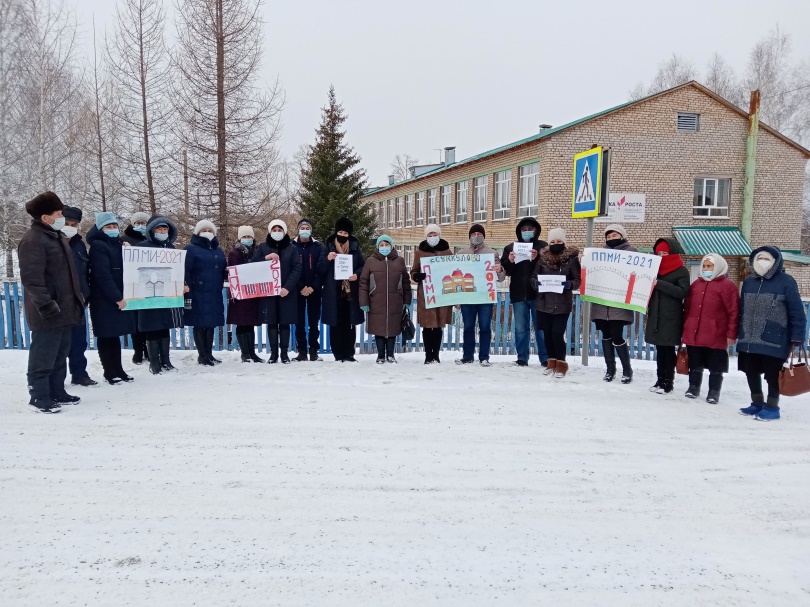 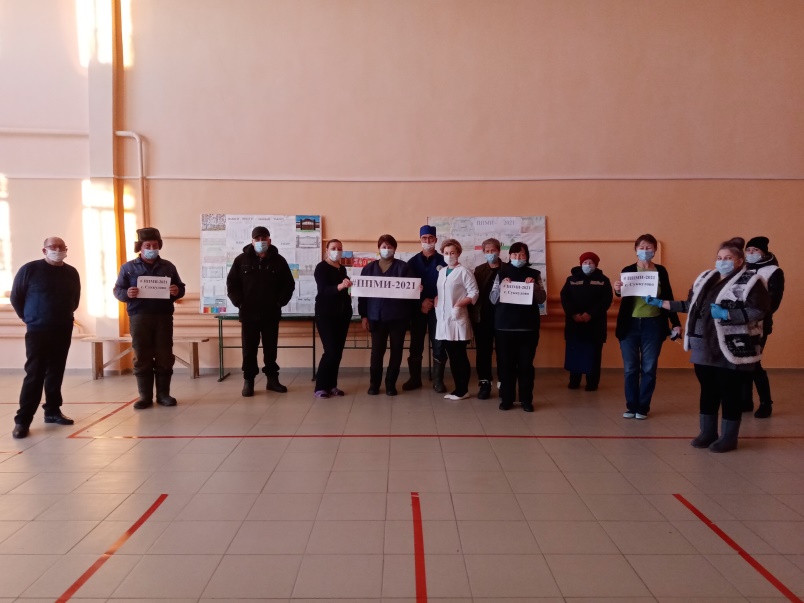 